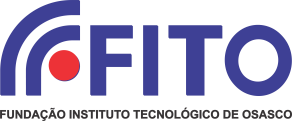 Fundação Instituto Tecnológico de OsascoRua Camélia, 26 – Jd. Das Flores – Osasco – SP – CEP 06110 300 Fone: (11) 3652 – 3000	www.fito.edu.brCURSO TÉCNICO DE Escolher um item.<NOME DO ALUNO>RELATÓRIO DE ESTÁGIO SUPERVISIONADOOSASCO ANO 20 	<NOME DO ALUNO>RELATÓRIO DE ESTÁGIO SUPERVISIONADORelatório de Estágio Supervisionado do curso Técnico Integrado ao Ensino Médio em<Digitar o Curso> da Escola de Educação Básica da Fundação Instituto Tecnológico de Osasco, sob orientação do Prof. Escolher um item., tendo duração mínima de 400 Horas.OSASCO ANO 20 	<NOME DO ALUNO>RELATÓRIO DE ESTÁGIO SUPERVISIONADOEste Relatório foi julgado e aprovado para obtenção do diploma do curso de Ensino Médio de Escolher um item. da Escola de Ensino Fundamental da Fundação Instituto Tecnológico de Osasco.Osasco,	/	/ 20 	Prof. Silvia Regina Drago de Oliveira Diretora da EscolaProf. Escolher um item.Coordenador do Curso de Escolher um item.Conselho Regional: Escolher um item.Nº do Registro Profissional:SUMÁRIOINTRODUÇÃO (Fonte Arial Tamanho 14 Negrito Maiúscula)Esta parte representa o início do Relatório de Estágio. É o momento em que se dá visão geral do conteúdo do relatório. A introdução deve explicar claramente o objetivo do relatório e da realização do estágio e não deve dar detalhes sobre os resultados, nem antecipar as conclusões e as recomendações. (Fonte Arial Tamanho 12)OBJETIVOS DO ESTÁGIO (Fonte Arial Tamanho 14 Negrito)(Fonte Arial Tamanho 12)Aprimorar o conhecimento adquirido ao longo do Curso	;Adquirir experiência em	;Conquistar um lugar no mercado de trabalho.A EMPRESA (Fonte Arial Tamanho 14 Negrito Maiúscula)Neste capítulo o estagiário expõe a história da empresa. Quando foi fundada, setor de atuação, produtos, e outras informações que julgar importante.MISSÃO DA EMPRESA (Fonte Arial Tamanho 14 Negrito Maiúscula)A Missão da “Empresa.....................................” é oferecer	(FonteArial Tamanho 12)VISÃO DA EMPRESA (Fonte Arial Tamanho 14 Negrito Maiúscula)A “Empresa.............................................” espera ser.................. (Fonte ArialTamanho 12)ATIVIDADES DESENVOLVIDAS (Fonte Arial Tamanho 14 Negrito Maiúscula)Neste item do documento deve descrever detalhadamente as atividades que foram desenvolvidas ao longo do estágio, dando sugestões, propondo melhorias ou até comentando os itens positivos que foram observados.Caso tenha feito estágio em mais de uma área, pode-se dividir este capítulo em subtítulos. (Fonte Arial Tamanho 12)(Fonte Arial Tamanho 14 Negrito Maiúscula)(Fonte Arial Tamanho 14 Negrito Maiúscula)CONSIDERAÇÕES FINAISEsta é a parte final do Relatório de Estágio, na qual o estagiário deve apresentar as principais conclusões alcançadas com o Estágio, ou seja, os dados mais relevantes observados.Deve expor como as atividades foram importantes para sua formação profissional e ressaltar de que maneira os conhecimentos (teóricos e práticos) obtidos no curso o ajudaram durante o desenvolvimento do estágio e quais suas expectativas para adentrar o mercado de trabalho para o qual se preparou.APÊNDICENeste capítulo colocam-se os itens criados pelo próprio estagiário, como por exemplo, uma ficha de cadastro de clientes, planilha orçamentária, projeto arquitetônico, um programa de computador, um roteiro de entrevista, enfim, qualquer elemento criado pelo estagiário. Este capítulo não é obrigatório, desde que o estagiário não mencione no decorrer do seu relatório algo que ele tenha criado ou elaborado para a empresa concedente do estagiário.ANEXOSDocumentos obrigatórios que deverão ser anexados:Cópia do Contrato(s) Empresa(s) / Escola (estagiário);Cópia do contrato e da carteira de trabalho (efetivo);Cópia do Plano de estágio;Cópia dos Relatórios Mensais de Atividades de Estágio que comprovam as 400 horas;Declaração de horas estagiadas;Documentos opcionais:Fotos da empresa e qualquer outra ilustração que julgar importante.FORMA DE APRESENTAÇÃO DO RELATÓRIO DE ESTÁGIOPapel e fonte:Toda a parte textual deve ser apresentada em papel branco A4 (21,0 cm x 29,7 cm), digitada na cor preta. A fonte deve ter tamanho 14 para título e subtítulos; e tamanho 12 para todo o restante do texto.Obs.:Os campos destacados em vermelho deverão ser preenchidos com as devidas informações e a cor da fonte alterada para PRETO;Caixas de textos explicativas deverão ser removidas do documento;MargemAs páginas do relatório devem apresentar margem esquerda e superior de 3 cm; direita e inferior de 2 cm.Espaçamento de linha e parágrafoA parte textual deve ser digitada com espaçamento entre linhas de 1,5.Os títulos das seções devem ser separados do texto anterior e posterior por 02 espaços de 1,5.O parágrafo deve ser recuado a 1,25 cm da margem esquerda.O indicativo de número do tópico precede o título e é alinhado à esquerda e separado por um espaço de caractere. Ex: 1. INTRODUÇÃO.PaginaçãoTodas as páginas do relatório de estágio, a partir da folha de rosto, devem ser contadas sequencialmente, mas numeradas somente a partir da parte textual (1 INTRODUÇÃO), em algarismos arábicos, dentro da margem superior a direita da página.